9  ноября  в детском саду прошла встреча   в семейном  клубе  «Дошколенок»тема: «Использование здоровьесберегающих  технологий в совместной  деятельности педагогов и родителей  с детьми  старшего дошкольного возраста» Педагог-психолог  Федорова О.В.,     воспитатель  по ФИЗО Погодаева О.В. и учитель-логопед  Милишенко Е.А. познакомили  родителей детей старших групп  с здоровьесберегающими  технологиями, которые они применяют  на своих занятиях с детьмиГимнастика  на фитболах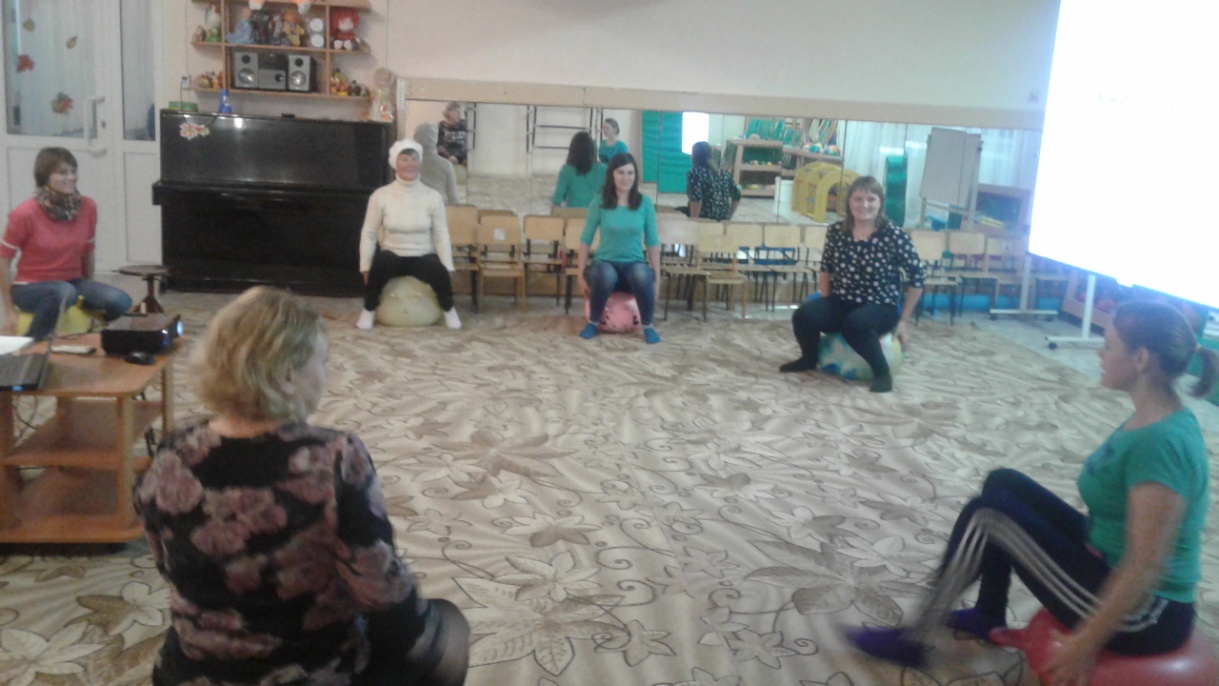 Приемы   Су-Джок терапии  при коррекции речевых нарушений у детей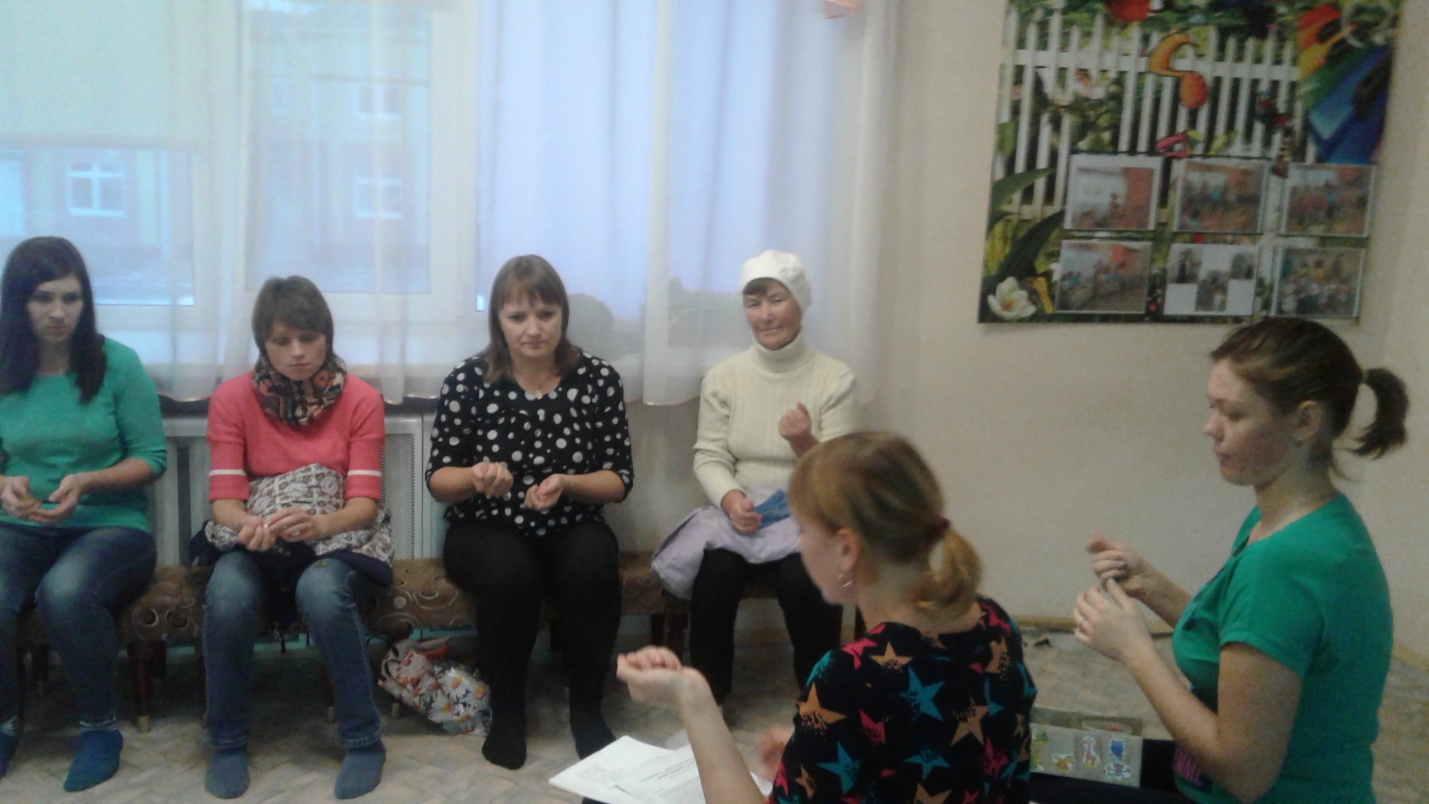 Кинезиологические  упражнения при  подготовке детей к  обучению в школе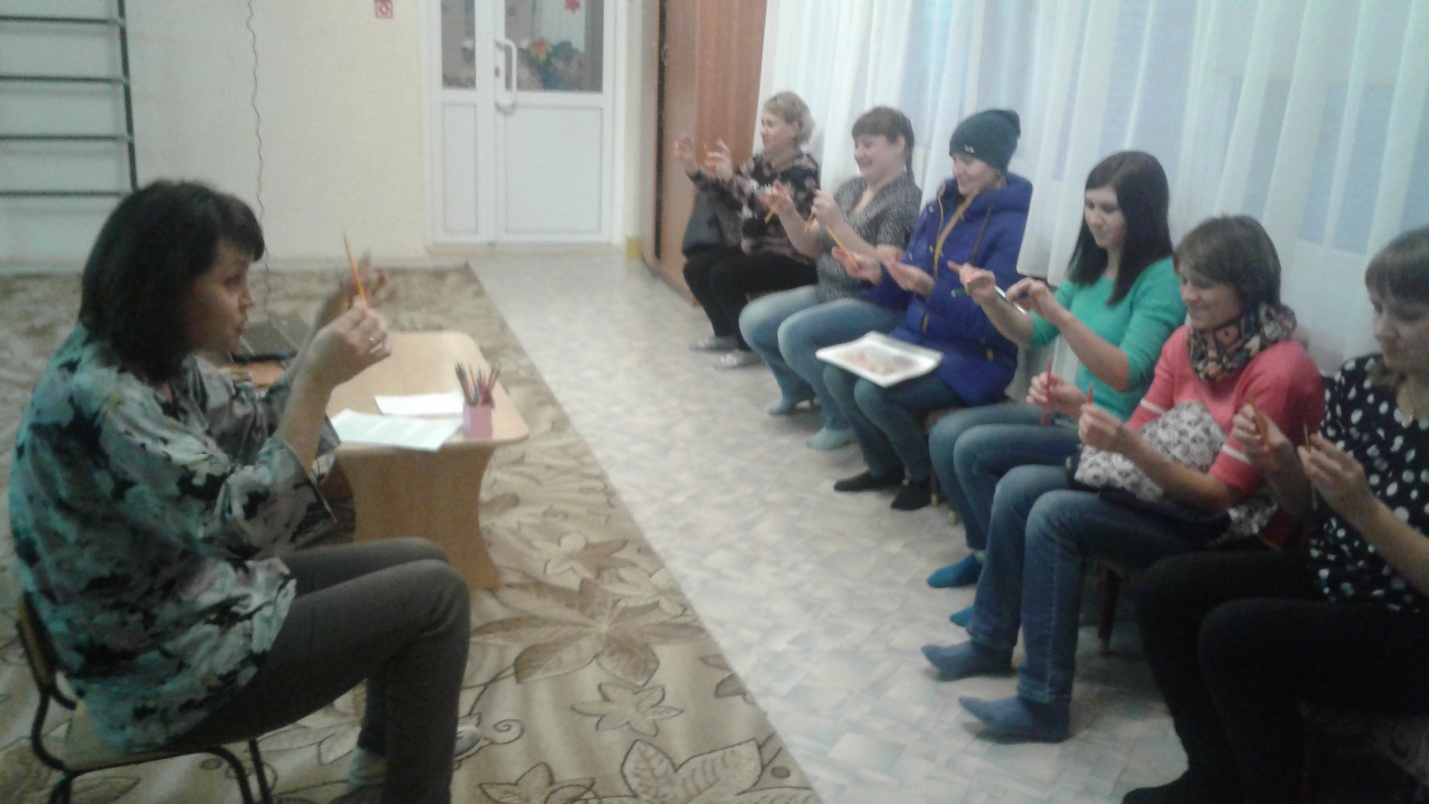 В ходе рефлексии родители  высказали  заинтересованность   в использовании здоровьесберегающих технологий  в  семейном воспитании.